UPAYA MENINGKATKAN DISIPLIN ANAK MELALUI PERMAINAN  ULAR  TANGGA  BERCERITA PADA KELOMPOK A DI PAUD ARIFAH KEC. MEDAN PERJUANGAN TAHUN AJARAN 2021-2022SKRIPSIOleh :JUNI NAMAWADDAH LUBISNPM 181424008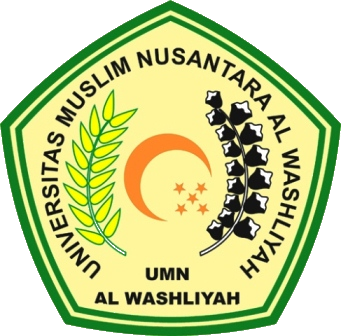 PROGRAM STUDI PG-PAUDFAKULTAS KEGURUAN DAN ILMU PENDIDIKANUNIVERSITAS MUSLIM NUSANTARA AL WASHLIYAHMEDAN2022UPAYA MENINGKATKAN DISIPLIN ANAK MELALUI PERMAINAN  ULAR  TANGGA  BERCERITA PADA KELOMPOK A DI PAUD ARIFAH KEC. MEDAN PERJUANGAN TAHUN AJARAN 2021-2022Skripsi ini Diajukan Untuk Melengkapi Tugas-tugas dan Memenuhi Syarat-syarat Untuk mencapai Gelar Sarjana Pendidikan Pada Jurusan Ilmu Pendidikan Program Studi PG-PAUDOleh :JUNI NAMAWADDAH LUBISNPM 181424008PROGRAM STUDI PG-PAUDFAKULTAS KEGURUAN DAN ILMU PENDIDIKANUNIVERSITAS MUSLIM NUSANTARA AL WASHLIYAHMEDAN2022